Handful of Soil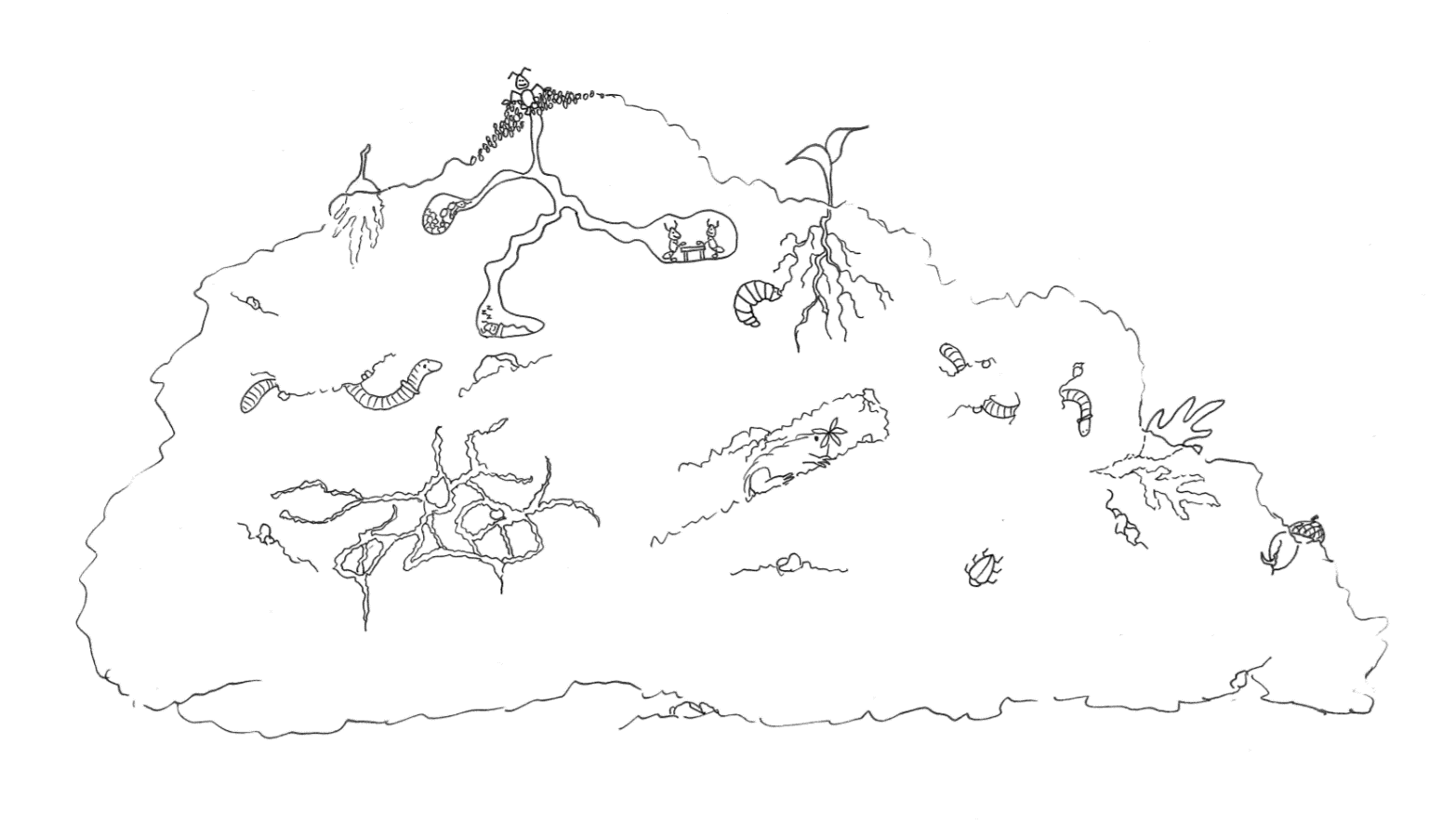 